附件12022年度青竹湖街道办事处部门整体支出绩效自评报告单位名称（盖章）：（此页为封面）一、基本情况（一）部门（单位）基本情况1、职能职责（1）负责党的路线、方针、政策和政府的法令、法规、各项工作任务在本地区的贯彻落实并督促检查执行情况；（2）负责党的基层建设、党风廉政建设以及党员教育工作，负责街道干部的培养、考核、推荐工作；（3）组织领导协调本辖区精神文明建设，深入开展创建文明城市、争当文明市民系列活动，不断提高居民群众文明道德水准；（4）主管辖区内城市管理工作，为居民群众创造一个清洁、卫生、舒适的工作和生活环境，指导辖区各单位、社区居委会开展爱国卫生运动，组织查处违反城市管理法规的行为；（5）研究制定街道经济、科技发展规划并组织实施，加强对街道经济的宏观管理，培植财源，协税护税，发展街道经济，增加财政收入；（6）负责辖区内卫生与生育保健服务工作，管理流动人口和暂住人口；（7）指导各社区居委会工作，抓好基层政权建设；（8）负责本地区社会治安综合治理和普法宣教工作，维护本地区社会秩序，保证辖区社会稳定；（9）优化社会服务，繁荣社区文化，丰富社区居民生活，负责征兵、民兵整组工作和预备役军官授衔的初审工作；（10）实施“三法一纲要”（《中华人民共和国教师法》《中华人民共和国教育法》《中华人民共和国义务教育法》《中国教育改革和发展纲要》），维护学校正常教学秩序和教职工的合法权益；（11）完成区委、区政府交办的其它工作。2、机构设置本街道由五个党政机构、一个执法机构、两个中心及一个二级机构组成，党政机构、执法机构、中心及二级机构包括：基层党建办、党政综合办、公共安全办、城市管理办、公共服务办、财政所、纪工委、综合行政执法队、街道政务服务中心、街道网格化综合服务中心、青竹湖水利管理所。3、人员情况本部门编制数50人，在职人数54人，其中：在岗人数54人；编外长期聘用人员30人；离退休人数17人，其中离休人员0人，退休人员17人。4、重点工作2022年，青竹湖街道在区委、区政府的坚强领导下，全力抗击疫情，深入推进安全生产、项目征拆、信访维稳等领域专项攻坚行动，主动担当作为、奋力攻坚克难，有力保障了人民群众的生命财产安全和经济社会发展大局稳定，圆满完成了各项工作任务。具体如下：一是坚持以发展为要务，确保经济增长“好”的态势，二是坚持以宜居为目标，落实城市管理“精”的要求，三是坚持以善治为遵循，维护社会发展“稳”的大局，四是坚持以人民为中心，保持廉政建设“严”的基调。部门（单位）年度整体支出绩效目标，区级专项资金绩效目标、其他项目支出（除区级专项资金以外）绩效目标1、整体支出绩效目标（1）坚持党建引领，筑牢基层根基。一是强化小区治理。在商业、安置房小区组建党支部，充分发挥支部的战斗堡垒作用，引领小区治理。推动区域化党建资源共建共治共享。二是打造党建品牌。深化党员队伍分类管理，用好离退休干部资源，在打造社区建设名片上下功夫，争创1-2个市级文明社区。用好用活疫情防控中孵化的志愿力量，树强“青力卿为”志愿服务品牌。三是深入开展教育。继续深入开展党史学习教育，带领党员从党的百年奋斗征程和伟大精神谱系中汲取信仰力量，确保“我为群众办实事”活动继续走深走实。（2）坚持稳中求进，优化营商环境。一是增加税收来源。继续加强房地产税源清查和异地税源清查力度，加强重点税源企业走访，确保税收均衡入库。深入园区和楼宇进行摸排，促进企业新增入规。二是加强指标调度。分解目标、落实责任，做好重点企业的摸排、跟踪、服务、指导等重要环节工作，严把数据质量关，确保各项经济指标稳中有进。三是优化企业服务。坚持主要领导带头，党政班子全体参与，实行项目联点制，为企业提供精细化服务，协助落地企业的加快建成投产。做好惠企政策宣传、协助申报各类奖项及补助，提供更多解决企业停车难、子女入学难等温情服务，打造一流营商环境。（3）坚持服务大局，深化安全整治。一是推动安全生产责任落实。着力深化“每周一交办、每周一调度、每周一培训”与“班前会”工作机制，紧盯事故高发领域，定期曝光典型案例，强化新《安全生产法》《刑法修正案（十一）》的宣传和运用，督促企业落实安全责任。二是深化安全生产专项整治。持续推进安全生产专项整治三年行动，聚焦重点、难点攻坚，严格执行问题、隐患、制度措施“三项清单”，做到挂帐销号、动态清零、纵深推进。三是加大安全生产监管力度。突出重点地段，加大巡查执法频次，综合运用安全专家隐患排查、上限处罚、媒体曝光等手段。强力推进工贸企业、消防安全、道路交通三大攻坚行动，打击非法违法行为。2、其他项目支出绩效目标（1）背街小巷清扫保洁经费的绩效目标：严格落实背街小巷清扫保洁工作，提高城市生活环境。（2）两保人员经费的绩效目标：严格落实保障两保人员经费。（3）协管员工资保险经费的绩效目标：严格落实保障协管员工资保险经费。（4）治安巡防队员、流口人员协管员经费的绩效目标：严格落实保障治安巡防队员、流口人员协管员经费（5）农村发展的绩效目标：做好辖区内涉水工程的运维、管理，确保水利安全；疫病防治宣传、应急处置及时、到位；负责农产品检测和食用农产品源头监管工作，确保不发生农产品质量安全事故；负责辖区内的农机安全宣传和监管工作，减少农机安全事故发生；筹备防汛抗旱物资，机械设备等；做好应急器材补充、消防车保养、森林防火演练工作。保障人民群众生命财产安全；森林公园的日常管理、街道办公楼的安全管理，保障森林公园安全及街道干部职工满意度。（6）经济发展的绩效目标：通过开展协税护税工作、基层统计建设、打非活动等，促进辖区经济发展，营造良好营商环境，为企业做好相关服务；建立健全并落实各项财务规章制度，实现权责分明、合理规范、程序标准化。（7）城市管理的绩效目标：垃圾分类工作；开展好市容环境整治提升工作；多措并举加大防违、拆违、控违工作力度；全面推进网格数字化城管工作；规范“三车三场”管理；加强城管工作队伍建设；落实长效管理措施，全面提高城市管理水平。坚持问题导向，精准施策，明显减少重污染天数，持续改善城环境空气质量，打赢蓝天保卫战，为建成生态宜居的环境奠定良好基础。保一方平安，增强居民安全感。保护劳动者的生命安全和职业健康、巩固社会的安定,为国家的经济建设提供重要的稳定环境。狠抓落实，强化整治；明确职责；加强风险隐患排查；深入宣传食品安全教育；实施创建示范引领行动。加强各社区危房调查管理，做到应改尽改；确保耕地保有量大于或等于254公顷，基本农田保护面积大于等于89公顷；即时对各季卫片图斑进行整改，加强巡查，严控违法用地；物业管理三年行动工作，业主委员会或物管会创建，创建标准化物业小区建设，党建引领全覆盖，物业管理市半年及年度绩效考核工作。（8）社会管理的绩效目标：做好群众服务工作，提高居民满意度。完成四星级全面建设目标；完成年底征兵工作任务；完成上级民兵调整改革计划和组织整顿工作；完成国防教育任务，潜力调查工作和国防重点目标调查；完成兵役登记工作。促进党风廉政建设；加强与群众联系；创造良好生活环境；完成区人大安排的年度工作任务，参与各类会议，提出合理化建议12条。（9）公共服务的绩效目标：做好基层政权建设；做好高龄补助、儿童慈善助学、残疾人补助、救助帮扶、低保审核、惠民资金、社区提质等民生工作；做好劳动、就业、社保、医保等工作；做好行政审批、政务服务等工作；做好殡葬、地名管理等其他社会事务工作。街道和社区按要求成立退役军人志愿者服务队，并努力实现四化；做好辖区700人左右的服务保障工作。完成献血工作任务，民生工程任务，不出现疫情。做好平台基础数据运营完善与更新，力争网格业务流程结办率达98%以上；完成中心综合工作对接，做好网格综合服务点工作督查通报，提升民众参与度与满意度；重点推广网格宣传，突出网格建设特色工作；做好阵地建设，力争一类、二类网格，力争最佳网格化服务中心。做好政务中心标准化建设及政务服务工作。二、一般公共预算支出情况（一）基本支出情况基本支出是用于为保障机构正常运转、完成日常工作任务而发生的支出，包括人员经费和日常公用经费。2022年，开福区财政局批复年初预算基本支出1870.81万元，年终决算基本支出1945.84万元，其中工资福利支出年初预算为1509.95万元，年终决算为1553.24万元，差异额为43.29万元，差异率为2.87%，商品和服务支出年初预算为216.35万元，年终决算为244.01万元，差异额为27.66万元，差异率为12.78%，产生变动的主要原因是落实厉行节约，缩减机关日常开支。对个人和家庭的补助支出年初预算为144.51万元，年终决算为148.59万元，差异额为4.08万元，差异率为2.82%。（二）项目支出情况项目支出是在基本支出之外为完成其特定的行政工作任务而发生的支出。2022年，开福区财政局批复年初预算项目支出1864万元，其中街道预算767.19万元，年终决算项目支出5041.03万元，2022年申报项目共5个，具体支出情况如下：(1)农村发展年初预算为8万元，其中街道预算8万元，本年度实际支出264.59万元，超出部分经费是使用年初结余资金和本年度上级专项拨款资金。（2）经济发展年初预算为533.3万元，其中街道预算33.3万元，其他纳入一般公共预算管理的非税收入500万元，本年度实际支出510.03万元。（3）城市管理年初预算为255.3万元，其中街道预算255.3万元，本年度实际支出1186.42万元，超出部分经费是使用年初结余资金和本年度上级专项拨款资金。（4）社会管理年初预算为321.34万元，其中街道预算321.34万元，本年度实际支出993.47万元，超出部分经费是使用年初结余资金和本年度上级专项拨款资金。（5）公共服务年初预算为224.25万元，其中街道预算149.25万元，水管所经费75万元，本年度实际支出2086.52万元，超出部分经费是使用年初结余资金和本年度上级专项拨款资金。政府性基金预算支出情况    2022年本部门无相关收支情况。国有资本经营预算支出情况2022年本部门国有资本经营预算收入5.57万元，国有资本经营预算支出5.57万元，年初年末无结转结余资金。社会保险基金预算支出情况2022年本部门无相关收支情况。六、部门整体支出绩效情况1、坚持以发展为要务，确保经济增长“好”的态势。一是提升经济指标。工业总产值完成67.42亿元，同比增长0.3%，占全区完成总量的49%；社零完成54.06亿元，同比增长6.5%；固投完成68.9亿元，占全区完成总量的12.13%。市区两级税收预计全年完成6.2亿元。二是加强主体培育。净新增市场主体411家，新增四上企业18家，现有企业市场主体2915家、四上企业100家。长重、新亚胜获评国家级“专精特新”小巨人企业。恒昌医药已通过深交所2轮问询，正在进行深交所审核；德荣医疗2023年2月申请辅导期资料验收。三是推动项目建设。完成续拆和扫尾项目14个，腾地720亩。新启动天井路、霞凝二小、财经学校等征拆项目10个343余亩，均按计划开展。深入一线解决项目建设难题，有序推进地铁1号线北延线、千思装饰、港铁专用线、阳光里等重大项目建设。2、坚持以宜居为目标，落实城市管理“精”的要求。一是大力开展综合整治。整治闲置地块2.3万㎡，完成耕地恢复251.46亩，完成14个垃圾分类投放点建设，街道机关获评长沙市2022年公共机构生活垃圾分类示范单位。二是深入推进乡村振兴。持续优化涉农社区人居环境，完成老屋铺子和张家组两处市级“美丽屋场”建设，获评长沙市“最美庭院”两户。做实做细河长制工作，街道、社区两级河长巡河700余次，实施岸线砍青10万余㎡，完成砂塘水库市级美丽河湖创建工作。三是持续开展环境保护。天胜社区李某毁坏37亩林地堆放渣土案整改效果显著，成为长沙市突出生态环境问题正面典型案例。加强巡查监管，保持蓝天保卫战高压态势。2022年辖区沙坪点空气质量优良天数310天，优良率84.9%，并列全市第一。3、坚持以善治为遵循，维护社会发展“稳”的大局。一是兜牢民生保障。完成民祥养老服务机构和5个社区居家养老服务中心建设，完成14户残疾人家庭无障碍改造，不断提升农安小区居住品质和公共服务水平。为残疾、低保、特困供养对象发放保障资金、节日补贴、一次性生活补贴等费用约380万元。二是筑牢安全防线。全力开展道路交通、安全生产、消防等重点隐患专项整治，共计检查企业950余家（次），青竹湖代表队在长沙市多种形式消防队伍比武竞赛中获一等奖两项。自建房排查整治百日攻坚行动累计排查自建房2430栋，动态清零隐患房屋118栋，开展安全鉴定87栋，拆除存在安全隐患的房屋88栋近2.5万㎡。开展禁火期森林防火宣传700余车次、组织林长、专职护林员巡林1500余次，安全渡过森林防火红色预警期。妥善处置德成学校疫情，转运师生1637人，保障了在校静默管理1234人的生活、医疗物资保障需求。三是抓牢社会治理。成立工作专班，设立专项共管账户，紧跟恒泰湘壹府、恒大林溪郡项目现场工程进度，研究解决复工复产难点、堵点。恒泰湘壹府已于2022年5月底交房3栋，剩余10栋计划于2月底交付使用；恒大林溪郡项目力争于今年5月交付。化解王某某、盛某某等信访积案12件，确保了党的二十大期间不发生进京到省信访问题，获评全市信访工作“三无乡镇街道”标兵单位。4、坚持以人民为中心，保持廉政建设“严”的基调。一是加强党性教育。加强理论学习，组织工委理论中心组学习12次、意识形态专题学习、培训4次，连续开展书记上党课、青年党员干部学习班、邀请区委党校副校长授课、深入群众宣讲践行等一系列学习贯彻党的二十大精神活动。组织开展社区换届“回头看”，抓实市委交叉巡察组对新源社区提级巡察整改工作，切实提升基层党组织战斗力。二是推进清廉建设。以清廉社区、清廉机关、清廉站所、清廉企业等“清廉单元”为载体，落实街道班子成员“一岗双责”。深入开展违规收送红包礼金问题整治，组织召开专题会议3次，签订承诺书近300份，营造风清气正的政治生态。三是强化监督执纪。今年以来，街道共收到信访举报10件（街道自收1件），含重复件4件，初步核实8件，查实问题1个，转立案2人。紧盯“四风”问题新表现新动向，落实谈心谈话制度，对相关问题早发现、早教育、早处置。在今年以来街道开展的疫情防控、自建房排查、森林防火、二十大维稳等各项重点工作中，全街上下都经受住了层层考验，向区委、区政府交上了满意的答卷。七、存在的问题及原因分析1、存在的问题：2022年初预算数与2022年决算实际发生数差异较大；绩效目标设置不够科学精细。2、原因分析：年初预算是根据纳入预算一体化系统的财政资金来编制，未能全面预计当年收支情况，而决算是当年实际支出，包含预算追加及各部门的专项拨款支出，因此与年初预算数有较大差异，建议将预算追加及各部门专项拨款支出纳入年初预算一体化系统内。绩效目标的设置过程中数量目标、社会效益目标等存在内容不具体，切实完成绩效目标的成果不好评估，而且客观因素影响绩效目标发生变化，导致出现偏差。下一步改进措施   各部门专项财政拨款资金能够在年初预算全面预计的，建议纳入预算一体化系统内，切实加快预算资金执行进度，提高资金使用效率，绩效目标的设置符合开展工作的需要，紧紧围绕各项目目标任务，关注目标任务开展情况，适时调整，确保绩效目标得到全面贯彻和执行。九、绩效自评结果拟应用和公开情况本单位绩效自评结果拟应用于以下几方面：一是绩效评价结果和部门预算相结合，强化评价结果在预算编制和执行中的应用，严格按照预算执行项目支出。二是履职部门全面、按时按量完成各项绩效指标，有效促进绩效目标的实现，相关政策落实到位，项目资金拨付及时拨付、资金使用合理规范、财务制度有效执行、项目执行符合年度预算目标、项目社会效益显著、服务满意度较高。绩效自评结果拟应用和公开有助于街道对自身绩效任务完成情况全面了解、发现问题寻找原因、改善今后绩效工作，同时推动绩效考核管理科学化、精细化、规范化，加强社会监督，提高服务质量和办事效率。十、其他需要说明的情况（附件）1、部门整体支出绩效评价基础数据表（P8）2、部门整体支出绩效自评表（P9）3、项目支出绩效自评表（P10）（每个一级项目支出一张表）4、政府性基金预算支出情况表（该表与当年部门预决算公开保持一致）5、国有资本经营预算支出情况表（该表与当年部门预决算公开保持一致）6、社会保险基金预算支出情况表（该表与当年部门预决算公开保持一致）附件22022年度部门整体支出绩效评价基础数据表说明：“项目支出”需要填报基本支出以外的所有项目支出情况，“公用经费”填报基本支出中的一般商品和服务支出。附件3部门整体支出绩效自评表（2022年度）说明：“绩效指标”可根据部门内各业务科室（二级机构）线上相关政策文件的具体考核要求设定。也可由单位财务机构牵头，会同相关业务科室结合本单位业务实际情况设定。附件4项目支出绩效自评表（2022年度）说明：“绩效指标”可根据部门内各业务科室（二级机构）线上相关政策文件的具体考核要求设定。也可由单位财务机构牵头，会同相关业务科室结合本单位业务实际情况设定。项目支出绩效自评表（2022年度）说明：“绩效指标”可根据部门内各业务科室（二级机构）线上相关政策文件的具体考核要求设定。也可由单位财务机构牵头，会同相关业务科室结合本单位业务实际情况设定。项目支出绩效自评表（2022年度）说明：“绩效指标”可根据部门内各业务科室（二级机构）线上相关政策文件的具体考核要求设定。也可由单位财务机构牵头，会同相关业务科室结合本单位业务实际情况设定。项目支出绩效自评表（2022年度）说明：“绩效指标”可根据部门内各业务科室（二级机构）线上相关政策文件的具体考核要求设定。也可由单位财务机构牵头，会同相关业务科室结合本单位业务实际情况设定。项目支出绩效自评表（2022年度）说明：“绩效指标”可根据部门内各业务科室（二级机构）线上相关政策文件的具体考核要求设定。也可由单位财务机构牵头，会同相关业务科室结合本单位业务实际情况设定。项目支出绩效自评表（2022年度）说明：“绩效指标”可根据部门内各业务科室（二级机构）线上相关政策文件的具体考核要求设定。也可由单位财务机构牵头，会同相关业务科室结合本单位业务实际情况设定。项目支出绩效自评表（2022年度）说明：“绩效指标”可根据部门内各业务科室（二级机构）线上相关政策文件的具体考核要求设定。也可由单位财务机构牵头，会同相关业务科室结合本单位业务实际情况设定。项目支出绩效自评表（2022年度）说明：“绩效指标”可根据部门内各业务科室（二级机构）线上相关政策文件的具体考核要求设定。也可由单位财务机构牵头，会同相关业务科室结合本单位业务实际情况设定。项目支出绩效自评表（2022年度）说明：“绩效指标”可根据部门内各业务科室（二级机构）线上相关政策文件的具体考核要求设定。也可由单位财务机构牵头，会同相关业务科室结合本单位业务实际情况设附件5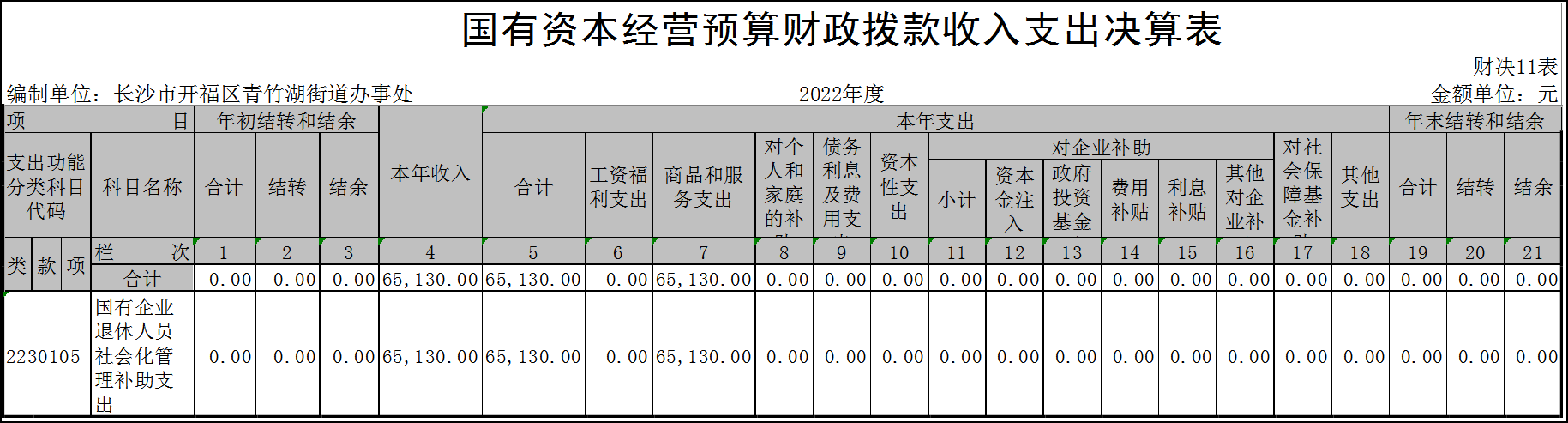 财政供养人员情况编制数编制数2022年实际在职人数2022年实际在职人数控制率（理想值≤1）控制率（理想值≤1）财政供养人员情况50　50　54　54　108%108%经费控制情况2021年决算数2021年决算数2022年预算数2022年预算数2022年决算数2022年决算数三公经费0　0　3　3　1.97　1.97　   1、公务用车购置和维护经费0　0　0000       其中：公车购置0　0　0000             公车运行维护0　0　0000   2、出国经费0　0　0000   3、公务接待0　0　3　3　　1.97　1.97项目支出：5624.4　5624.4　1864　1864　5199.72　5199.72　    1、业务工作经费000000    2、运行维护经费0000003、专项资金（一个专项一行）5624.4　5624.4　1864　1864　5199.72　5199.72　其中： 社会管理事务557.12557.12321.34321.34944.53944.53经济发展事务98.9398.93533.3533.3517.45517.45公共服务事务1671.11671.1224.25224.252034.742034.74城市管理事务1404.361404.36255.3255.3854.04854.04农村发展事务369.63369.6388312.14312.14其他事务1523.261523.260000背街小巷清扫保洁经费00261.97261.97277.84277.84两保人员经费0064.564.564.564.5协管员工资保险经费0077.7377.7376.8776.87治安巡防队员、流动人口协管员经费00117.61117.61117.61117.614、其他事业类发展资金000000……公用经费269.83　269.83　216.35　216.35　244.01　244.01　    其中：办公费31.22　31.22　32　32　31.07　31.07　          水费、电费、差旅费13.0213.0220.5　20.5　21.59　21.59　          会议费、培训费4.69　4.69　14　14　1.42　1.42　政府采购金额————396.74396.74380.74　380.74　部门基本支出预算调整 ————1961.39　1961.39　1945.841945.84楼堂馆所控制情况
（2022年完工项目）批复规模（㎡）实际规模（㎡）规模控制率（理想值≤1）预算投资（万元）实际投资（万元）投资概算控制率（理想值≤1）楼堂馆所控制情况
（2022年完工项目）0　　0计算公式=实际规模/批复规模×100%　0　0计算公式=实际投资/预算投资×100%厉行节约保障措施2022年，街道在厉行节约方面开展了大量工作，行政效能显著。严格执行国库集中支付、政府采购等有关规定，政府采购目录内的货物与服务全部按要求实施了政府采购，确保了支出管理流程、审批手续的完整。强化资金使用的监督管理及预算管理。项目经费严格按照要求支付，做到专款专用。　2022年，街道在厉行节约方面开展了大量工作，行政效能显著。严格执行国库集中支付、政府采购等有关规定，政府采购目录内的货物与服务全部按要求实施了政府采购，确保了支出管理流程、审批手续的完整。强化资金使用的监督管理及预算管理。项目经费严格按照要求支付，做到专款专用。　2022年，街道在厉行节约方面开展了大量工作，行政效能显著。严格执行国库集中支付、政府采购等有关规定，政府采购目录内的货物与服务全部按要求实施了政府采购，确保了支出管理流程、审批手续的完整。强化资金使用的监督管理及预算管理。项目经费严格按照要求支付，做到专款专用。　2022年，街道在厉行节约方面开展了大量工作，行政效能显著。严格执行国库集中支付、政府采购等有关规定，政府采购目录内的货物与服务全部按要求实施了政府采购，确保了支出管理流程、审批手续的完整。强化资金使用的监督管理及预算管理。项目经费严格按照要求支付，做到专款专用。　2022年，街道在厉行节约方面开展了大量工作，行政效能显著。严格执行国库集中支付、政府采购等有关规定，政府采购目录内的货物与服务全部按要求实施了政府采购，确保了支出管理流程、审批手续的完整。强化资金使用的监督管理及预算管理。项目经费严格按照要求支付，做到专款专用。　2022年，街道在厉行节约方面开展了大量工作，行政效能显著。严格执行国库集中支付、政府采购等有关规定，政府采购目录内的货物与服务全部按要求实施了政府采购，确保了支出管理流程、审批手续的完整。强化资金使用的监督管理及预算管理。项目经费严格按照要求支付，做到专款专用。　区级预算部门名称长沙市开福区青竹湖街道办事处　长沙市开福区青竹湖街道办事处　长沙市开福区青竹湖街道办事处　长沙市开福区青竹湖街道办事处　长沙市开福区青竹湖街道办事处　长沙市开福区青竹湖街道办事处　长沙市开福区青竹湖街道办事处　长沙市开福区青竹湖街道办事处　长沙市开福区青竹湖街道办事处　年度预算申请
（万元）年初预算数全年预算数（含当年预算调整数）全年预算数（含当年预算调整数）全年执行数分值执行率得分年度预算申请
（万元）年度资金总额年度资金总额3734.813734.813734.817145.5610191.32%10年度预算申请
（万元）按收入性质分：按收入性质分：按收入性质分：按收入性质分：按收入性质分：按支出性质分：按支出性质分：按支出性质分：按支出性质分：年度预算申请
（万元）  其中：  一般公共预算：6993.33  其中：  一般公共预算：6993.33  其中：  一般公共预算：6993.33  其中：  一般公共预算：6993.33  其中：  一般公共预算：6993.33其中：基本支出：1945.84其中：基本支出：1945.84其中：基本支出：1945.84其中：基本支出：1945.84年度预算申请
（万元）政府性基金拨款：政府性基金拨款：政府性基金拨款：政府性基金拨款：政府性基金拨款：项目支出：5199.72项目支出：5199.72项目支出：5199.72项目支出：5199.72年度预算申请
（万元）纳入专户管理的非税收入拨款：纳入专户管理的非税收入拨款：纳入专户管理的非税收入拨款：纳入专户管理的非税收入拨款：纳入专户管理的非税收入拨款：年度预算申请
（万元）其他资金：152.23其他资金：152.23其他资金：152.23其他资金：152.23其他资金：152.23年度总体目标预期目标预期目标预期目标预期目标预期目标实际完成情况　实际完成情况　实际完成情况　实际完成情况　年度总体目标质量指标：保障街道机关干部和退休人员经费支出及街道日常支出，确保各项工作任务顺利完成；时效指标：2022年年底完成所有任务目标；（3）成本指标：严格控制预算，厉行节约，无预算不支出，成本节约率>0；（4）数量指标：重点工作办结率达100%，部门整体支出支付进度合理。质量指标：保障街道机关干部和退休人员经费支出及街道日常支出，确保各项工作任务顺利完成；时效指标：2022年年底完成所有任务目标；（3）成本指标：严格控制预算，厉行节约，无预算不支出，成本节约率>0；（4）数量指标：重点工作办结率达100%，部门整体支出支付进度合理。质量指标：保障街道机关干部和退休人员经费支出及街道日常支出，确保各项工作任务顺利完成；时效指标：2022年年底完成所有任务目标；（3）成本指标：严格控制预算，厉行节约，无预算不支出，成本节约率>0；（4）数量指标：重点工作办结率达100%，部门整体支出支付进度合理。质量指标：保障街道机关干部和退休人员经费支出及街道日常支出，确保各项工作任务顺利完成；时效指标：2022年年底完成所有任务目标；（3）成本指标：严格控制预算，厉行节约，无预算不支出，成本节约率>0；（4）数量指标：重点工作办结率达100%，部门整体支出支付进度合理。质量指标：保障街道机关干部和退休人员经费支出及街道日常支出，确保各项工作任务顺利完成；时效指标：2022年年底完成所有任务目标；（3）成本指标：严格控制预算，厉行节约，无预算不支出，成本节约率>0；（4）数量指标：重点工作办结率达100%，部门整体支出支付进度合理。（1）质量指标：保障了街道机关干部和退休人员经费支出及街道日常支出，确保了各项工作任务顺利完成；（2）时效指标：2022年年底前及时完成了所有任务目标；成本指标：严格控制预算，厉行节约，无预算不支出，成本节约率7.55%>0；（4）数量指标：重点工作办结率达100%，部门整体支出支付进度合理。（1）质量指标：保障了街道机关干部和退休人员经费支出及街道日常支出，确保了各项工作任务顺利完成；（2）时效指标：2022年年底前及时完成了所有任务目标；成本指标：严格控制预算，厉行节约，无预算不支出，成本节约率7.55%>0；（4）数量指标：重点工作办结率达100%，部门整体支出支付进度合理。（1）质量指标：保障了街道机关干部和退休人员经费支出及街道日常支出，确保了各项工作任务顺利完成；（2）时效指标：2022年年底前及时完成了所有任务目标；成本指标：严格控制预算，厉行节约，无预算不支出，成本节约率7.55%>0；（4）数量指标：重点工作办结率达100%，部门整体支出支付进度合理。（1）质量指标：保障了街道机关干部和退休人员经费支出及街道日常支出，确保了各项工作任务顺利完成；（2）时效指标：2022年年底前及时完成了所有任务目标；成本指标：严格控制预算，厉行节约，无预算不支出，成本节约率7.55%>0；（4）数量指标：重点工作办结率达100%，部门整体支出支付进度合理。绩效指标一级指标二级指标三级指标三级指标年度指标值实际完成值分值得分偏差原因分析及改进措施绩效指标产出指标(50分)数量指标市区两级税收全年任务50164万元市区两级税收全年任务50164万元50164万元55346万元55绩效指标产出指标(50分)数量指标固定资产投资总额固定资产投资总额130亿元131.8亿元55绩效指标产出指标(50分)数量指标意识形态专题学习、培训意识形态专题学习、培训4次4次55绩效指标产出指标(50分)数量指标背街小巷清扫保洁覆盖面积背街小巷清扫保洁覆盖面积646834.77平方米646834.77平方米55绩效指标产出指标(50分)数量指标安全生产事故和重大负面舆情事件安全生产事故和重大负面舆情事件0全年未发生安全生产事故和重大负面舆情事件。55绩效指标产出指标(50分)质量指标优化营商环境优化营商环境100%100%有序开展产业发展、经济建设、招商引资等工作正常开展。确保以上工作圆满完成任务，确保经济发展、社会安全稳定。55绩效指标产出指标(50分)质量指标基层党建工作达标率基层党建工作达标率100%100%连续开展书记上党课、青年党员干部学习班、邀请区委党校副校长授课、深入群众宣讲践行等一系列学习贯彻党的二十大精神活动55绩效指标产出指标(50分)时效指标12345热线办理及时率12345热线办理及时率　95%　99.21%55绩效指标产出指标(50分)成本指标成本节约率成本节约率　≥0%　7.55%109绩效指标效益指标（30分）　经济效益指标辖区经济环境整体状况良好辖区经济环境整体状况良好有效保障基本有效保障108绩效指标效益指标（30分）　社会效益指标辖区社会秩序安定，保障群众利益辖区社会秩序安定，保障群众利益有效保障基本有效保障1010绩效指标效益指标（30分）　生态效益指标水环境质量、大气质量水环境质量、大气质量有效改善　有效改善1010绩效指标满意度指标（10分）服务对象满意度指标社会公众满意度社会公众满意度90%95%1010总分总分总分总分总分总分总分10097项目支出名称背街小巷清扫保洁经费　背街小巷清扫保洁经费　背街小巷清扫保洁经费　背街小巷清扫保洁经费　背街小巷清扫保洁经费　背街小巷清扫保洁经费　背街小巷清扫保洁经费　背街小巷清扫保洁经费　主管部门实施单位长沙市开福区青竹湖街道办事处长沙市开福区青竹湖街道办事处长沙市开福区青竹湖街道办事处项目资金
（万元）年初预算数全年预算数全年执行数分值执行率得分项目资金
（万元）年度资金总额　年度资金总额　261.97261.97277.84　10106.06%10项目资金
（万元）其中：当年财政拨款　其中：当年财政拨款　261.97261.97261.97项目资金
（万元）上年结转资金　上年结转资金　15.87项目资金
（万元）其他资金其他资金年度总体目标预期目标预期目标预期目标预期目标实际完成情况　实际完成情况　实际完成情况　实际完成情况　年度总体目标背街小巷清扫保洁覆盖率100%，清扫总覆盖全街域面积646834.77平方米。背街小巷清扫保洁覆盖率100%，清扫总覆盖全街域面积646834.77平方米。背街小巷清扫保洁覆盖率100%，清扫总覆盖全街域面积646834.77平方米。背街小巷清扫保洁覆盖率100%，清扫总覆盖全街域面积646834.77平方米。　开展市容秩序大整治。按照主干道严禁、次干道严控、背街小巷规范管理、违规占道坚决取缔的原则，切实加强太阳山农贸市场、新安寺农贸市场和进出口贸易中心、湘一外国语学校周边等占道经营摊区摊点整治力度，共劝离流动摊贩500余起，处罚流动摊贩64起，罚款15250元。开展环境卫生大清理。全年共开展周末大扫除28次，清理各类垃圾约500车、阳台（窗台）楼道堆物约800处，清洗垃圾分类点等公共设施600余处，拆除各类横幅60条、违规广告30余处等。　开展市容秩序大整治。按照主干道严禁、次干道严控、背街小巷规范管理、违规占道坚决取缔的原则，切实加强太阳山农贸市场、新安寺农贸市场和进出口贸易中心、湘一外国语学校周边等占道经营摊区摊点整治力度，共劝离流动摊贩500余起，处罚流动摊贩64起，罚款15250元。开展环境卫生大清理。全年共开展周末大扫除28次，清理各类垃圾约500车、阳台（窗台）楼道堆物约800处，清洗垃圾分类点等公共设施600余处，拆除各类横幅60条、违规广告30余处等。　开展市容秩序大整治。按照主干道严禁、次干道严控、背街小巷规范管理、违规占道坚决取缔的原则，切实加强太阳山农贸市场、新安寺农贸市场和进出口贸易中心、湘一外国语学校周边等占道经营摊区摊点整治力度，共劝离流动摊贩500余起，处罚流动摊贩64起，罚款15250元。开展环境卫生大清理。全年共开展周末大扫除28次，清理各类垃圾约500车、阳台（窗台）楼道堆物约800处，清洗垃圾分类点等公共设施600余处，拆除各类横幅60条、违规广告30余处等。　开展市容秩序大整治。按照主干道严禁、次干道严控、背街小巷规范管理、违规占道坚决取缔的原则，切实加强太阳山农贸市场、新安寺农贸市场和进出口贸易中心、湘一外国语学校周边等占道经营摊区摊点整治力度，共劝离流动摊贩500余起，处罚流动摊贩64起，罚款15250元。开展环境卫生大清理。全年共开展周末大扫除28次，清理各类垃圾约500车、阳台（窗台）楼道堆物约800处，清洗垃圾分类点等公共设施600余处，拆除各类横幅60条、违规广告30余处等。绩效指标一级指标二级指标三级指标年度指标值实际完成值分值得分偏差原因分析及改进措施绩效指标产出指标(50分)数量指标背街小巷清扫保洁覆盖面积646834.77平方米646834.77平方米1515绩效指标产出指标(50分)质量指标背街小巷清扫保洁工作达标率100%100%1515绩效指标产出指标(50分)时效指标背街小巷清扫保洁工作及时率100%100%，按照要求每月开展市容环境整治1515绩效指标产出指标(50分)成本指标成本节约率＞0成本节约率大于6.06%1513绩效指标效益指标（30分）社会效益指标严格做好背街小巷清扫保洁工作有效保障严格做好背街小巷清扫保洁工作，保障辖区环境卫生秩序良好3028绩效指标满意度指标（10分）服务对象满意度指标社会公众满意度90%对辖区内的环境秩序进行全面清理，为辖区居民提供更舒适的生活环境。辖区居民较为满意。满意度98%。1010总分总分总分总分总分总分10096项目支出名称  两保人员经费  两保人员经费  两保人员经费  两保人员经费  两保人员经费  两保人员经费  两保人员经费  两保人员经费主管部门　　长沙市开福区财政局　　长沙市开福区财政局　　长沙市开福区财政局　　长沙市开福区财政局实施单位　长沙市开福区青竹湖街道办事处　长沙市开福区青竹湖街道办事处　长沙市开福区青竹湖街道办事处项目资金
（万元）年初预算数全年预算数全年执行数分值执行率得分项目资金
（万元）年度资金总额　年度资金总额　64.564.564.5　10100%10项目资金
（万元）其中：当年财政拨款　其中：当年财政拨款　64.564.564.5项目资金
（万元）上年结转资金　上年结转资金　项目资金
（万元）其他资金其他资金年度总体目标预期目标预期目标预期目标预期目标实际完成情况　实际完成情况　实际完成情况　实际完成情况　年度总体目标　全年低保、社保两保专干工资、保险及时准确发放。两保人员工作完成度100%，到岗率100%。　全年低保、社保两保专干工资、保险及时准确发放。两保人员工作完成度100%，到岗率100%。　全年低保、社保两保专干工资、保险及时准确发放。两保人员工作完成度100%，到岗率100%。　全年低保、社保两保专干工资、保险及时准确发放。两保人员工作完成度100%，到岗率100%。　全年低保、社保两保专干工资、保险及时准确发放。两保人员工作完成度100%，到岗率100%。两保站工作人员全年工资及各项福利待遇准确、及时发放到位。两保人员主要负责工作：切实帮助城市特殊困难群体解困脱困，全年完成城市特殊困难帮扶11人次，22万元；临时救助25人，救助金29812元；大病救助26人、救助金176154元；截至2022年12月底青竹湖街道居民低保救助对象共计217户，378人，累计保障户数2656户，累计保障人数4621人，累计实发实发金额2496041元；特困供养对象共计43户43人，其中集中供养4户4人，分散供养39户39人，累计保障户数507户，累计保障人数507人，累计实发金额494325元，1-12月累计对辖区内2245位高龄老人发放高龄补贴，共计发放发放高龄补贴568447元；为837名五类（优抚、低保、失独、三无、高龄）人员免费购买意外伤害保险，全年累计对2891名残疾对象按月发放两项补贴，共发放642178元；成功为47名残疾人申报辅助器具；对14户残疾人家庭进行无障碍改造，全部已完成改造。　全年低保、社保两保专干工资、保险及时准确发放。两保人员工作完成度100%，到岗率100%。两保站工作人员全年工资及各项福利待遇准确、及时发放到位。两保人员主要负责工作：切实帮助城市特殊困难群体解困脱困，全年完成城市特殊困难帮扶11人次，22万元；临时救助25人，救助金29812元；大病救助26人、救助金176154元；截至2022年12月底青竹湖街道居民低保救助对象共计217户，378人，累计保障户数2656户，累计保障人数4621人，累计实发实发金额2496041元；特困供养对象共计43户43人，其中集中供养4户4人，分散供养39户39人，累计保障户数507户，累计保障人数507人，累计实发金额494325元，1-12月累计对辖区内2245位高龄老人发放高龄补贴，共计发放发放高龄补贴568447元；为837名五类（优抚、低保、失独、三无、高龄）人员免费购买意外伤害保险，全年累计对2891名残疾对象按月发放两项补贴，共发放642178元；成功为47名残疾人申报辅助器具；对14户残疾人家庭进行无障碍改造，全部已完成改造。　全年低保、社保两保专干工资、保险及时准确发放。两保人员工作完成度100%，到岗率100%。两保站工作人员全年工资及各项福利待遇准确、及时发放到位。两保人员主要负责工作：切实帮助城市特殊困难群体解困脱困，全年完成城市特殊困难帮扶11人次，22万元；临时救助25人，救助金29812元；大病救助26人、救助金176154元；截至2022年12月底青竹湖街道居民低保救助对象共计217户，378人，累计保障户数2656户，累计保障人数4621人，累计实发实发金额2496041元；特困供养对象共计43户43人，其中集中供养4户4人，分散供养39户39人，累计保障户数507户，累计保障人数507人，累计实发金额494325元，1-12月累计对辖区内2245位高龄老人发放高龄补贴，共计发放发放高龄补贴568447元；为837名五类（优抚、低保、失独、三无、高龄）人员免费购买意外伤害保险，全年累计对2891名残疾对象按月发放两项补贴，共发放642178元；成功为47名残疾人申报辅助器具；对14户残疾人家庭进行无障碍改造，全部已完成改造。　全年低保、社保两保专干工资、保险及时准确发放。两保人员工作完成度100%，到岗率100%。两保站工作人员全年工资及各项福利待遇准确、及时发放到位。两保人员主要负责工作：切实帮助城市特殊困难群体解困脱困，全年完成城市特殊困难帮扶11人次，22万元；临时救助25人，救助金29812元；大病救助26人、救助金176154元；截至2022年12月底青竹湖街道居民低保救助对象共计217户，378人，累计保障户数2656户，累计保障人数4621人，累计实发实发金额2496041元；特困供养对象共计43户43人，其中集中供养4户4人，分散供养39户39人，累计保障户数507户，累计保障人数507人，累计实发金额494325元，1-12月累计对辖区内2245位高龄老人发放高龄补贴，共计发放发放高龄补贴568447元；为837名五类（优抚、低保、失独、三无、高龄）人员免费购买意外伤害保险，全年累计对2891名残疾对象按月发放两项补贴，共发放642178元；成功为47名残疾人申报辅助器具；对14户残疾人家庭进行无障碍改造，全部已完成改造。绩效指标一级指标二级指标三级指标年度指标值实际完成值分值得分偏差原因分析及改进措施绩效指标产出指标(50分)数量指标两保人员到岗率14人两保人员共14人，全年到岗率100%，无脱岗。99绩效指标产出指标(50分)数量指标每月按时发放两保人员工资　12次每月按时发放两保人员工资，共发放12次。　66绩效指标产出指标(50分)质量指标两保人员工作达标率100%两保人员工作达标率100%。99绩效指标产出指标(50分)质量指标两保人员工资发放准确率　100%　两保人员工资发放准确率100%。　66绩效指标产出指标(50分)时效指标两保人员到岗及时率100%两保人员到岗及时率100%。66绩效指标产出指标(50分)时效指标两保人员工资发放及时率　100%　两保人员工资发放及时率100%。66绩效指标产出指标(50分)成本指标成本节约率0本年度未超预算支出。1010绩效指标效益指标（30分）社会效益指标辖区公共服务良好、社会和谐，保障两保人员利益有效保障有效保障低保、社保两保专干利益，充分调动低保、社保两保专干工作积极性，社会秩序良好。3030绩效指标满意度指标（10分）服务对象满意度指标社会公众人员满意度90%辖区居民对低保、社保两保专干工作较为满意，满意度98%。1010总 分总 分总 分总 分总 分总 分100100项目支出名称协管员工资保险经费协管员工资保险经费协管员工资保险经费协管员工资保险经费协管员工资保险经费协管员工资保险经费协管员工资保险经费协管员工资保险经费主管部门　　长沙市开福区财政局　　长沙市开福区财政局　　长沙市开福区财政局　　长沙市开福区财政局实施单位长沙市开福区青竹湖街道办事处长沙市开福区青竹湖街道办事处长沙市开福区青竹湖街道办事处项目资金
（万元）年初预算数全年预算数全年执行数分值执行率得分项目资金
（万元）年度资金总额　年度资金总额　77.7377.7376.87　1098.9%10项目资金
（万元）其中：当年财政拨款　其中：当年财政拨款　77.7377.7376.87项目资金
（万元）上年结转资金　上年结转资金　项目资金
（万元）其他资金其他资金年度总体目标预期目标预期目标预期目标预期目标实际完成情况　实际完成情况　实际完成情况　实际完成情况　年度总体目标　全年城管协管员工资、保险及时准确发放。协管员工作完成度100%，到岗率100%。　全年城管协管员工资、保险及时准确发放。协管员工作完成度100%，到岗率100%。　全年城管协管员工资、保险及时准确发放。协管员工作完成度100%，到岗率100%。　全年城管协管员工资、保险及时准确发放。协管员工作完成度100%，到岗率100%。　全年城管协管员工资、保险及时准确发放。协管员工作完成度100%，到岗率100%。城管协管员认真履职：城管数字化平台共应结案数2577件，结案2577件，总结案率为100%，开展餐饮门店燃气安全隐患排查行动24次，检查餐饮门店、学校、企业食堂220余家，完成安全隐患整改110余处，下发限期整改通知书7份，督促60余家餐饮企业安装燃气报警器，督促30余家餐饮企业对燃气报警器进行年检，按照区垃分办相关会议要求，城管线每周三组织各社区、物业负责人、督导员等开展垃圾分类督导演练，全年共组织40余次，街道每月主动对辖区内“三车三场”相关公司进行入场检查，同时进行法规宣传引导。城管工作人员每天分白、晚班24小时不间断巡查，重点严查各类违规运输车辆，重点处罚渣土、建筑垃圾乱倾乱倒等违法行为等。　全年城管协管员工资、保险及时准确发放。协管员工作完成度100%，到岗率100%。城管协管员认真履职：城管数字化平台共应结案数2577件，结案2577件，总结案率为100%，开展餐饮门店燃气安全隐患排查行动24次，检查餐饮门店、学校、企业食堂220余家，完成安全隐患整改110余处，下发限期整改通知书7份，督促60余家餐饮企业安装燃气报警器，督促30余家餐饮企业对燃气报警器进行年检，按照区垃分办相关会议要求，城管线每周三组织各社区、物业负责人、督导员等开展垃圾分类督导演练，全年共组织40余次，街道每月主动对辖区内“三车三场”相关公司进行入场检查，同时进行法规宣传引导。城管工作人员每天分白、晚班24小时不间断巡查，重点严查各类违规运输车辆，重点处罚渣土、建筑垃圾乱倾乱倒等违法行为等。　全年城管协管员工资、保险及时准确发放。协管员工作完成度100%，到岗率100%。城管协管员认真履职：城管数字化平台共应结案数2577件，结案2577件，总结案率为100%，开展餐饮门店燃气安全隐患排查行动24次，检查餐饮门店、学校、企业食堂220余家，完成安全隐患整改110余处，下发限期整改通知书7份，督促60余家餐饮企业安装燃气报警器，督促30余家餐饮企业对燃气报警器进行年检，按照区垃分办相关会议要求，城管线每周三组织各社区、物业负责人、督导员等开展垃圾分类督导演练，全年共组织40余次，街道每月主动对辖区内“三车三场”相关公司进行入场检查，同时进行法规宣传引导。城管工作人员每天分白、晚班24小时不间断巡查，重点严查各类违规运输车辆，重点处罚渣土、建筑垃圾乱倾乱倒等违法行为等。　全年城管协管员工资、保险及时准确发放。协管员工作完成度100%，到岗率100%。城管协管员认真履职：城管数字化平台共应结案数2577件，结案2577件，总结案率为100%，开展餐饮门店燃气安全隐患排查行动24次，检查餐饮门店、学校、企业食堂220余家，完成安全隐患整改110余处，下发限期整改通知书7份，督促60余家餐饮企业安装燃气报警器，督促30余家餐饮企业对燃气报警器进行年检，按照区垃分办相关会议要求，城管线每周三组织各社区、物业负责人、督导员等开展垃圾分类督导演练，全年共组织40余次，街道每月主动对辖区内“三车三场”相关公司进行入场检查，同时进行法规宣传引导。城管工作人员每天分白、晚班24小时不间断巡查，重点严查各类违规运输车辆，重点处罚渣土、建筑垃圾乱倾乱倒等违法行为等。绩效指标一级指标二级指标三级指标年度指标值实际完成值分值得分偏差原因分析及改进措施绩效指标产出指标(50分)数量指标协管员人员到岗率27人协管员共27人，全年到岗率100%，无脱岗。99绩效指标产出指标(50分)数量指标每月按时发放协管员人员工资12次每月按时发放协管员工资，共发放12次。66绩效指标产出指标(50分)质量指标协管员人员工作达标率100%协管员工作达标率100%。99绩效指标产出指标(50分)质量指标协管员人员工资发放准确率100%协管员工资发放准确率100%。66绩效指标产出指标(50分)时效指标协管员人员到岗及时率100%协管员到岗及时率100%。55绩效指标产出指标(50分)时效指标协管员人员工资发放及时率100%协管员工资发放及时率100%。55绩效指标产出指标(50分)成本指标成本节约率0本年度未超预算支出。1010绩效指标效益指标（30分）社会效益指标辖区公共服务良好、社会和谐，保障协管员人员利益有效保障有效保障城管协管员利益，充分调动城管协管员工作积极性，社会秩序良好。3030绩效指标满意度指标（10分）服务对象满意度指标社会公众人员满意度90%辖区居民对城管协管员工作较为满意，满意度98%。1010总分总分总分总分总分总分100100项目支出名称治安巡防队员、流口人员协管员经费治安巡防队员、流口人员协管员经费治安巡防队员、流口人员协管员经费治安巡防队员、流口人员协管员经费治安巡防队员、流口人员协管员经费治安巡防队员、流口人员协管员经费治安巡防队员、流口人员协管员经费治安巡防队员、流口人员协管员经费主管部门　　长沙市开福区财政局　　长沙市开福区财政局　　长沙市开福区财政局　　长沙市开福区财政局实施单位长沙市开福区青竹湖街道办事处长沙市开福区青竹湖街道办事处长沙市开福区青竹湖街道办事处项目资金
（万元）年初预算数全年预算数全年执行数分值执行率得分项目资金
（万元）年度资金总额　年度资金总额　117.61117.61117.61　10100%10项目资金
（万元）其中：当年财政拨款　其中：当年财政拨款　117.61117.61117.61项目资金
（万元）上年结转资金　上年结转资金　项目资金
（万元）其他资金其他资金年度总体目标预期目标预期目标预期目标预期目标实际完成情况　实际完成情况　实际完成情况　实际完成情况　年度总体目标　全年治安巡防员、流动人口协管员工资、保险及时准确发放。协管员工作完成度100%，到岗率100%。　全年治安巡防员、流动人口协管员工资、保险及时准确发放。协管员工作完成度100%，到岗率100%。　全年治安巡防员、流动人口协管员工资、保险及时准确发放。协管员工作完成度100%，到岗率100%。　全年治安巡防员、流动人口协管员工资、保险及时准确发放。协管员工作完成度100%，到岗率100%。全年治安巡防员、流动人口协管员工资、保险及时准确发放。协管员工作完成度100%，到岗率100%。协管员认真履职，全年累计开展40余次娱乐服务场所毒黄赌问题专项整治行动，有效防止了吸毒行为新增及复吸现象发生，区域污水检测指数得到进一步降低，2022年街道社戒社康人员尿检及毛发完成率达100%，公职人员毛发检测率达100%，在涉铁社区成立护路护线志愿者队伍，每月不定期巡线，并对铁路周边环境安全开展集中整治，维护铁路沿线标志、设施，清理沿线环境。2022年共排查处理隐患130余起，其中27起荣获湖南省铁路护路联防“一事一奖”等全年治安巡防员、流动人口协管员工资、保险及时准确发放。协管员工作完成度100%，到岗率100%。协管员认真履职，全年累计开展40余次娱乐服务场所毒黄赌问题专项整治行动，有效防止了吸毒行为新增及复吸现象发生，区域污水检测指数得到进一步降低，2022年街道社戒社康人员尿检及毛发完成率达100%，公职人员毛发检测率达100%，在涉铁社区成立护路护线志愿者队伍，每月不定期巡线，并对铁路周边环境安全开展集中整治，维护铁路沿线标志、设施，清理沿线环境。2022年共排查处理隐患130余起，其中27起荣获湖南省铁路护路联防“一事一奖”等全年治安巡防员、流动人口协管员工资、保险及时准确发放。协管员工作完成度100%，到岗率100%。协管员认真履职，全年累计开展40余次娱乐服务场所毒黄赌问题专项整治行动，有效防止了吸毒行为新增及复吸现象发生，区域污水检测指数得到进一步降低，2022年街道社戒社康人员尿检及毛发完成率达100%，公职人员毛发检测率达100%，在涉铁社区成立护路护线志愿者队伍，每月不定期巡线，并对铁路周边环境安全开展集中整治，维护铁路沿线标志、设施，清理沿线环境。2022年共排查处理隐患130余起，其中27起荣获湖南省铁路护路联防“一事一奖”等全年治安巡防员、流动人口协管员工资、保险及时准确发放。协管员工作完成度100%，到岗率100%。协管员认真履职，全年累计开展40余次娱乐服务场所毒黄赌问题专项整治行动，有效防止了吸毒行为新增及复吸现象发生，区域污水检测指数得到进一步降低，2022年街道社戒社康人员尿检及毛发完成率达100%，公职人员毛发检测率达100%，在涉铁社区成立护路护线志愿者队伍，每月不定期巡线，并对铁路周边环境安全开展集中整治，维护铁路沿线标志、设施，清理沿线环境。2022年共排查处理隐患130余起，其中27起荣获湖南省铁路护路联防“一事一奖”等绩效指标一级指标二级指标三级指标年度指标值实际完成值分值得分偏差原因分析及改进措施绩效指标产出指标(50分)数量指标协管员人员到岗率34人协管员共34人，全年到岗率100%，无脱岗。99绩效指标产出指标(50分)数量指标每月按时发放协管员人员工资12次每月按时发放协管员工资，共发放12次。66绩效指标产出指标(50分)质量指标协管员人员工作达标率100%协管员工作达标率100%。99绩效指标产出指标(50分)质量指标协管员人员工资发放准确率100%协管员工资发放准确率100%。66绩效指标产出指标(50分)时效指标协管员人员到岗及时率100%协管员到岗及时率100%。55绩效指标产出指标(50分)时效指标协管员人员工资发放及时率100%协管员工资发放及时率100%。55绩效指标产出指标(50分)成本指标成本节约率0本年度未超预算支出。1010绩效指标效益指标（30分）社会效益指标辖区公共服务良好、社会和谐，保障协管员人员利益有效保障有效保障治安巡防员、流动人口协管员利益，充分调动治安巡防员、流动人口协管员工作积极性，社会秩序良好。3030绩效指标满意度指标（10分）服务对象满意度指标社会公众人员满意度90%辖区居民对治安巡防员、流动人口协管员工作较为满意，满意度98%。1010总分总分总分总分总分总分100100项目支出名称农村发展农村发展农村发展农村发展农村发展农村发展农村发展农村发展主管部门　　长沙市开福区财政局　　长沙市开福区财政局　　长沙市开福区财政局　　长沙市开福区财政局实施单位　长沙市开福区青竹湖街道办事处　长沙市开福区青竹湖街道办事处　长沙市开福区青竹湖街道办事处项目资金
（万元）年初预算数全年预算数全年执行数分值执行率得分项目资金
（万元）年度资金总额　年度资金总额　8　8312.14　103901.75%7项目资金
（万元）其中：当年财政拨款　其中：当年财政拨款　8　8312.14项目资金
（万元）上年结转资金　上年结转资金　项目资金
（万元）其他资金其他资金年度总体目标预期目标预期目标预期目标预期目标实际完成情况　实际完成情况　实际完成情况　实际完成情况　年度总体目标　全面推进河湖流域综合治理，抓好河长制湖长制日常管护工作，严格落实水库“三个责任人”责职，建立了责任追究制度，压实防汛责任，狠抓制度落实，切实开展农产品质量安全监管巡查和质量检测。　全面推进河湖流域综合治理，抓好河长制湖长制日常管护工作，严格落实水库“三个责任人”责职，建立了责任追究制度，压实防汛责任，狠抓制度落实，切实开展农产品质量安全监管巡查和质量检测。　全面推进河湖流域综合治理，抓好河长制湖长制日常管护工作，严格落实水库“三个责任人”责职，建立了责任追究制度，压实防汛责任，狠抓制度落实，切实开展农产品质量安全监管巡查和质量检测。　全面推进河湖流域综合治理，抓好河长制湖长制日常管护工作，严格落实水库“三个责任人”责职，建立了责任追究制度，压实防汛责任，狠抓制度落实，切实开展农产品质量安全监管巡查和质量检测。　防汛抗旱应急队伍主要由街道民兵应急分队和社区应急分队组成，共12支队伍310人。认真做好禁火期森林防火宣传工作，制作宣传横幅160条，出动宣传车700台次。完成农产品约120批次的农药残留检测工作等。　防汛抗旱应急队伍主要由街道民兵应急分队和社区应急分队组成，共12支队伍310人。认真做好禁火期森林防火宣传工作，制作宣传横幅160条，出动宣传车700台次。完成农产品约120批次的农药残留检测工作等。　防汛抗旱应急队伍主要由街道民兵应急分队和社区应急分队组成，共12支队伍310人。认真做好禁火期森林防火宣传工作，制作宣传横幅160条，出动宣传车700台次。完成农产品约120批次的农药残留检测工作等。　防汛抗旱应急队伍主要由街道民兵应急分队和社区应急分队组成，共12支队伍310人。认真做好禁火期森林防火宣传工作，制作宣传横幅160条，出动宣传车700台次。完成农产品约120批次的农药残留检测工作等。绩效指标一级指标二级指标三级指标年度指标值实际完成值分值得分偏差原因分析及改进措施绩效指标产出指标数量指标汛期监管水库数量8个8个1010绩效指标产出指标数量指标小微水体治理范围2281.58亩2281.58亩1010绩效指标产出指标质量指标防汛物资存储合格率100%100%全部储存到位，及时供应1010绩效指标产出指标质量指标河长制工作达标率100%100%执行巡河打卡制度，河湖水体保洁维护1010绩效指标产出指标时效指标河长制工作及时率100%100%河湖保洁定期维护55绩效指标产出指标时效指标防汛抗旱事务及时率100%各类防汛抗旱物资、器材设备，储备到位，确保供应55绩效指标产出指标成本指标成本节约率大于等于015.55%109绩效指标效益 指标社会效益指标保障人民群众生命财产安全有效保障有效保障人民群众生命财产安全　3030绩效指标满意度指标服务对象满意度指标社会公众满意度90%有效保障人民群众生命财产安全，居民满意度95%1010总分总分总分总分总分总分10099项目支出名称经济发展经济发展经济发展经济发展经济发展经济发展经济发展经济发展主管部门　　长沙市开福区财政局　　长沙市开福区财政局　　长沙市开福区财政局　　长沙市开福区财政局实施单位　长沙市开福区青竹湖街道办事处　长沙市开福区青竹湖街道办事处　长沙市开福区青竹湖街道办事处项目资金
（万元）年初预算数全年预算数全年执行数分值执行率得分项目资金
（万元）年度资金总额　年度资金总额　533.3533.3517.45　1097.03%9.7项目资金
（万元）其中：当年财政拨款　其中：当年财政拨款　533.3533.3517.45项目资金
（万元）上年结转资金　上年结转资金　项目资金
（万元）其他资金其他资金年度总体目标预期目标预期目标预期目标预期目标实际完成情况　实际完成情况　实际完成情况　实际完成情况　年度总体目标　全年按时进行2次预决算财务数据公开公示；全年开展2次补贴性资金抽查巡查工作；全年对两个社区开展2次内审工作，有效保障经济发展，各项工作顺利开展。　全年按时进行2次预决算财务数据公开公示；全年开展2次补贴性资金抽查巡查工作；全年对两个社区开展2次内审工作，有效保障经济发展，各项工作顺利开展。　全年按时进行2次预决算财务数据公开公示；全年开展2次补贴性资金抽查巡查工作；全年对两个社区开展2次内审工作，有效保障经济发展，各项工作顺利开展。　全年按时进行2次预决算财务数据公开公示；全年开展2次补贴性资金抽查巡查工作；全年对两个社区开展2次内审工作，有效保障经济发展，各项工作顺利开展。　1-12月，街道完成工业生产总值61.96亿元，累计增长17.01%，占全区完成总任务128.34亿的48.27%；完成社会消费品零售总额50.43亿元，累计增长2.19%，占全区完成总任务的20%；完成固定资产投资总额131.8亿元,完成全年任务的101.4%，完成率排全区第七；完成其他营利性服务业营业收入1.34亿元，同比增长14%；完成R&D研究经费2.24亿元，同比增长17.25%。完成市区两级税收55346万元，完成全年任务50164万元的110.33%，排名靠前。全年新增注册企业505家，全街共有企业2867家。全年新增四上企业10家，其中规模以上工业企业3家，限额以上商贸企业4家（批发业3家、零售业1家），限上服务业3家。　1-12月，街道完成工业生产总值61.96亿元，累计增长17.01%，占全区完成总任务128.34亿的48.27%；完成社会消费品零售总额50.43亿元，累计增长2.19%，占全区完成总任务的20%；完成固定资产投资总额131.8亿元,完成全年任务的101.4%，完成率排全区第七；完成其他营利性服务业营业收入1.34亿元，同比增长14%；完成R&D研究经费2.24亿元，同比增长17.25%。完成市区两级税收55346万元，完成全年任务50164万元的110.33%，排名靠前。全年新增注册企业505家，全街共有企业2867家。全年新增四上企业10家，其中规模以上工业企业3家，限额以上商贸企业4家（批发业3家、零售业1家），限上服务业3家。　1-12月，街道完成工业生产总值61.96亿元，累计增长17.01%，占全区完成总任务128.34亿的48.27%；完成社会消费品零售总额50.43亿元，累计增长2.19%，占全区完成总任务的20%；完成固定资产投资总额131.8亿元,完成全年任务的101.4%，完成率排全区第七；完成其他营利性服务业营业收入1.34亿元，同比增长14%；完成R&D研究经费2.24亿元，同比增长17.25%。完成市区两级税收55346万元，完成全年任务50164万元的110.33%，排名靠前。全年新增注册企业505家，全街共有企业2867家。全年新增四上企业10家，其中规模以上工业企业3家，限额以上商贸企业4家（批发业3家、零售业1家），限上服务业3家。　1-12月，街道完成工业生产总值61.96亿元，累计增长17.01%，占全区完成总任务128.34亿的48.27%；完成社会消费品零售总额50.43亿元，累计增长2.19%，占全区完成总任务的20%；完成固定资产投资总额131.8亿元,完成全年任务的101.4%，完成率排全区第七；完成其他营利性服务业营业收入1.34亿元，同比增长14%；完成R&D研究经费2.24亿元，同比增长17.25%。完成市区两级税收55346万元，完成全年任务50164万元的110.33%，排名靠前。全年新增注册企业505家，全街共有企业2867家。全年新增四上企业10家，其中规模以上工业企业3家，限额以上商贸企业4家（批发业3家、零售业1家），限上服务业3家。绩效指标一级指标二级指标三级指标年度指标值实际完成值分值得分偏差原因分析及改进措施绩效指标产出指标(50分)数量指标固定资产投资总额130亿元131.8亿元66绩效指标产出指标(50分)数量指标市区两级税收全年任务50164万元50164万元55346万元88绩效指标产出指标(50分)数量指标新增四上企业数量10个10个44绩效指标产出指标(50分)数量指标开展内审工作次数22次，开展了街道审计和社区审计工作22绩效指标产出指标(50分)数量指标补贴性资金抽查巡查工作开展次数2222绩效指标产出指标(50分)数量指标财务数据公开公示22次，完成预决算公开公示22绩效指标产出指标(50分)质量指标营商环境100%100%有序开展产业发展、经济建设、招商引资等工作正常开展。确保以上工作圆满完成任务，确保经济发展、社会安全稳定。44绩效指标产出指标(50分)质量指标财政所建设达标率100%100%严格遵守财务管理制度和财政法规，认真履行职责，组织会计核算；高质高效完成各类监督检查；按时完成预决算公开等工作44绩效指标产出指标(50分)时效指标税收任务完成及时率100%100%44绩效指标产出指标(50分)时效指标财政所建设及时率100%100%44绩效指标产出指标(50分)成本指标成本节约率大于等于0423.05%105非税租金收入上年未列入经济发展项目经费，导致差异过大　绩效指标效益指标（30分）社会效益指标辖区经济健康发展　有效保障　有效保障辖区经济健康发展2018绩效指标效益指标（30分）社会效益指标资金使用合法合规、效益提升　有效保障　有效保障资金使用合法合规、效益提升2020绩效指标满意度指标（10分）服务对象满意度指标社会公众满意度90%　95%1010总分总分总分总分总分总分10093项目支出名称城市管理城市管理城市管理城市管理城市管理城市管理城市管理城市管理主管部门　　长沙市开福区财政局　　长沙市开福区财政局　　长沙市开福区财政局　　长沙市开福区财政局实施单位　长沙市开福区青竹湖街道办事处　长沙市开福区青竹湖街道办事处　长沙市开福区青竹湖街道办事处项目资金
（万元）年初预算数全年预算数全年执行数分值执行率得分项目资金
（万元）年度资金总额　年度资金总额　255.3255.3854.0410334.52%10项目资金
（万元）其中：当年财政拨款　其中：当年财政拨款　255.3255.3854.04项目资金
（万元）上年结转资金　上年结转资金　项目资金
（万元）其他资金其他资金年度总体目标预期目标预期目标预期目标预期目标实际完成情况　实际完成情况　实际完成情况　实际完成情况　年度总体目标　切实改善提高辖区人居环境品质，城管办紧扣“四精五有”品质城区建设总体要求，突出市容环境精致管理、垃圾分类、拆违控违、日常考核及“三车三场”管控、燃气安全整治等工作为重点，不断提升城市管理档次和标准，努力营造优美、文明、和谐环境，完成14个垃圾分类投放点（厢房）建设，安全隐患的房屋共组织拆除行动20余次，城管数字化平台结案率为100%　切实改善提高辖区人居环境品质，城管办紧扣“四精五有”品质城区建设总体要求，突出市容环境精致管理、垃圾分类、拆违控违、日常考核及“三车三场”管控、燃气安全整治等工作为重点，不断提升城市管理档次和标准，努力营造优美、文明、和谐环境，完成14个垃圾分类投放点（厢房）建设，安全隐患的房屋共组织拆除行动20余次，城管数字化平台结案率为100%　切实改善提高辖区人居环境品质，城管办紧扣“四精五有”品质城区建设总体要求，突出市容环境精致管理、垃圾分类、拆违控违、日常考核及“三车三场”管控、燃气安全整治等工作为重点，不断提升城市管理档次和标准，努力营造优美、文明、和谐环境，完成14个垃圾分类投放点（厢房）建设，安全隐患的房屋共组织拆除行动20余次，城管数字化平台结案率为100%　切实改善提高辖区人居环境品质，城管办紧扣“四精五有”品质城区建设总体要求，突出市容环境精致管理、垃圾分类、拆违控违、日常考核及“三车三场”管控、燃气安全整治等工作为重点，不断提升城市管理档次和标准，努力营造优美、文明、和谐环境，完成14个垃圾分类投放点（厢房）建设，安全隐患的房屋共组织拆除行动20余次，城管数字化平台结案率为100%　开展“三车三场”大治理。街道每月主动对辖区内“三车三场”相关公司进行入场检查，同时进行法规宣传引导。切实加强太阳山农贸市场、新安寺农贸市场和进出口贸易中心、湘一外国语学校周边等占道经营摊区摊点整治力度，共劝离流动摊贩500余起，处罚流动摊贩64起。按照区垃分办相关会议要求，城管线每周三组织各社区、物业负责人、督导员等开展垃圾分类督导演练，全年共组织40余次，发放宣传手册约2500份。安全隐患的房屋共组织拆除行动20余次，拆除隐患房屋41处，拆除面积13197.1平方米。开展餐饮门店燃气安全隐患排查行动24次，检查餐饮门店、学校、企业食堂220余家，完成安全隐患整改110余处，下发限期整改通知书7份，督促60余家餐饮企业安装燃气报警器，督促30余家餐饮企业对燃气报警器进行年检。城管数字化平台共应结案数2577件，结案2577件，总结案率为100%，按期结案2577件，按期结案率100%。协助做好蓝天保卫战工作。协助蓝天办严格做好四控，即控油烟、控挥发性有机物、控尘、控烧，加大日常巡查力度，对4起露天焚烧案件进行立案处罚，罚款金额2500元；督促餐饮门店强化油烟净化器常态清洗，全年共上门检查餐饮门店100余家；加强监管，对两家印刷公司进行了约谈，督促在建工地按照“8个100%”要求规范作业，对裸露黄土全面使用绿网覆盖，覆盖面积约3万余平方米，严禁重点区域露天焚烧、燃放烟花爆竹。　开展“三车三场”大治理。街道每月主动对辖区内“三车三场”相关公司进行入场检查，同时进行法规宣传引导。切实加强太阳山农贸市场、新安寺农贸市场和进出口贸易中心、湘一外国语学校周边等占道经营摊区摊点整治力度，共劝离流动摊贩500余起，处罚流动摊贩64起。按照区垃分办相关会议要求，城管线每周三组织各社区、物业负责人、督导员等开展垃圾分类督导演练，全年共组织40余次，发放宣传手册约2500份。安全隐患的房屋共组织拆除行动20余次，拆除隐患房屋41处，拆除面积13197.1平方米。开展餐饮门店燃气安全隐患排查行动24次，检查餐饮门店、学校、企业食堂220余家，完成安全隐患整改110余处，下发限期整改通知书7份，督促60余家餐饮企业安装燃气报警器，督促30余家餐饮企业对燃气报警器进行年检。城管数字化平台共应结案数2577件，结案2577件，总结案率为100%，按期结案2577件，按期结案率100%。协助做好蓝天保卫战工作。协助蓝天办严格做好四控，即控油烟、控挥发性有机物、控尘、控烧，加大日常巡查力度，对4起露天焚烧案件进行立案处罚，罚款金额2500元；督促餐饮门店强化油烟净化器常态清洗，全年共上门检查餐饮门店100余家；加强监管，对两家印刷公司进行了约谈，督促在建工地按照“8个100%”要求规范作业，对裸露黄土全面使用绿网覆盖，覆盖面积约3万余平方米，严禁重点区域露天焚烧、燃放烟花爆竹。　开展“三车三场”大治理。街道每月主动对辖区内“三车三场”相关公司进行入场检查，同时进行法规宣传引导。切实加强太阳山农贸市场、新安寺农贸市场和进出口贸易中心、湘一外国语学校周边等占道经营摊区摊点整治力度，共劝离流动摊贩500余起，处罚流动摊贩64起。按照区垃分办相关会议要求，城管线每周三组织各社区、物业负责人、督导员等开展垃圾分类督导演练，全年共组织40余次，发放宣传手册约2500份。安全隐患的房屋共组织拆除行动20余次，拆除隐患房屋41处，拆除面积13197.1平方米。开展餐饮门店燃气安全隐患排查行动24次，检查餐饮门店、学校、企业食堂220余家，完成安全隐患整改110余处，下发限期整改通知书7份，督促60余家餐饮企业安装燃气报警器，督促30余家餐饮企业对燃气报警器进行年检。城管数字化平台共应结案数2577件，结案2577件，总结案率为100%，按期结案2577件，按期结案率100%。协助做好蓝天保卫战工作。协助蓝天办严格做好四控，即控油烟、控挥发性有机物、控尘、控烧，加大日常巡查力度，对4起露天焚烧案件进行立案处罚，罚款金额2500元；督促餐饮门店强化油烟净化器常态清洗，全年共上门检查餐饮门店100余家；加强监管，对两家印刷公司进行了约谈，督促在建工地按照“8个100%”要求规范作业，对裸露黄土全面使用绿网覆盖，覆盖面积约3万余平方米，严禁重点区域露天焚烧、燃放烟花爆竹。　开展“三车三场”大治理。街道每月主动对辖区内“三车三场”相关公司进行入场检查，同时进行法规宣传引导。切实加强太阳山农贸市场、新安寺农贸市场和进出口贸易中心、湘一外国语学校周边等占道经营摊区摊点整治力度，共劝离流动摊贩500余起，处罚流动摊贩64起。按照区垃分办相关会议要求，城管线每周三组织各社区、物业负责人、督导员等开展垃圾分类督导演练，全年共组织40余次，发放宣传手册约2500份。安全隐患的房屋共组织拆除行动20余次，拆除隐患房屋41处，拆除面积13197.1平方米。开展餐饮门店燃气安全隐患排查行动24次，检查餐饮门店、学校、企业食堂220余家，完成安全隐患整改110余处，下发限期整改通知书7份，督促60余家餐饮企业安装燃气报警器，督促30余家餐饮企业对燃气报警器进行年检。城管数字化平台共应结案数2577件，结案2577件，总结案率为100%，按期结案2577件，按期结案率100%。协助做好蓝天保卫战工作。协助蓝天办严格做好四控，即控油烟、控挥发性有机物、控尘、控烧，加大日常巡查力度，对4起露天焚烧案件进行立案处罚，罚款金额2500元；督促餐饮门店强化油烟净化器常态清洗，全年共上门检查餐饮门店100余家；加强监管，对两家印刷公司进行了约谈，督促在建工地按照“8个100%”要求规范作业，对裸露黄土全面使用绿网覆盖，覆盖面积约3万余平方米，严禁重点区域露天焚烧、燃放烟花爆竹。绩效指标一级指标二级指标三级指标年度指标值实际完成值分值得分偏差原因分析及改进措施绩效指标产出指标(50分)数量指标安全生产事故和重大负面舆情事件0全年未发生安全生产事故和重大负面舆情事件。44绩效指标产出指标(50分)数量指标市容环境卫生清扫工作覆盖率100%背街小巷清扫保洁，市容环境卫生清扫工作覆盖率100%。88绩效指标产出指标(50分)数量指标垃圾分类投放点（厢房）建设数量14个14个44绩效指标产出指标(50分)数量指标城市管理数字化案卷处理完成率100%城管数字化平台共应结案数2577件，结案2577件，总结案率为100%44绩效指标产出指标(50分)质量指标食品安全达标率100%100%排查摸底，掌握食品监管现状，开展食品安全培训及宣传，加强日常监管，提升食品安全服务水平。44绩效指标产出指标(50分)质量指标蓝天保卫战、环保事务达标率100%100%44绩效指标产出指标(50分)质量指标城管工作达标率100%100%按要求每月完成市容环境卫生清扫工作44绩效指标产出指标(50分)质量指标规建、物业工作达标率100%100%44绩效指标产出指标(50分)时效指标城管工作及时率100%100%44绩效指标产出指标(50分)时效指标食安安全工作及时率　100%100%44绩效指标产出指标(50分)成本指标成本节约率＞039.19%63　主要是由于项目支出分类差异导致绩效指标效益指标（30分）社会效益指标有效保障辖区内安全生产、保障群众利益有效保障辖区内安全生产、保障群众利益有效保障辖区内安全生产、保障群众利益2020绩效指标效益指标（30分）社会效益指标严格做好城市管理工作严格做好城市管理工作严格做好城市管理工作，维护城市市容卫生环境2020绩效指标满意度指标（10分）服务对象满意度指标社会公众满意度90%　95%　1010总分总分总分总分总分总分10097项目支出名称社会管理社会管理社会管理社会管理社会管理社会管理社会管理社会管理主管部门　　长沙市开福区财政局　　长沙市开福区财政局　　长沙市开福区财政局　　长沙市开福区财政局实施单位　长沙市开福区青竹湖街道办事处　长沙市开福区青竹湖街道办事处　长沙市开福区青竹湖街道办事处项目资金
（万元）年初预算数全年预算数全年执行数分值执行率得分项目资金
（万元）年度资金总额　年度资金总额　321.34　321.34944.5310293.93%10项目资金
（万元）其中：当年财政拨款　其中：当年财政拨款　321.34　321.34944.53项目资金
（万元）上年结转资金　上年结转资金　项目资金
（万元）其他资金其他资金年度总体目标预期目标预期目标预期目标预期目标实际完成情况　实际完成情况　实际完成情况　实际完成情况　年度总体目标　做好上传下达、办文办会工作及各类后勤保障工作，全年办理12345市民热线满意率95以上%，全面落实上级关于应急管理、安全生产和消防工作的决策部署，统筹发展和安全，扎实推进平安建设、党建事务、综合治理、纪检监督等各项工作任务。　做好上传下达、办文办会工作及各类后勤保障工作，全年办理12345市民热线满意率95以上%，全面落实上级关于应急管理、安全生产和消防工作的决策部署，统筹发展和安全，扎实推进平安建设、党建事务、综合治理、纪检监督等各项工作任务。　做好上传下达、办文办会工作及各类后勤保障工作，全年办理12345市民热线满意率95以上%，全面落实上级关于应急管理、安全生产和消防工作的决策部署，统筹发展和安全，扎实推进平安建设、党建事务、综合治理、纪检监督等各项工作任务。　做好上传下达、办文办会工作及各类后勤保障工作，全年办理12345市民热线满意率95以上%，全面落实上级关于应急管理、安全生产和消防工作的决策部署，统筹发展和安全，扎实推进平安建设、党建事务、综合治理、纪检监督等各项工作任务。　加强理论学习，组织工委理论中心组学习12次、意识形态专题学习、培训4次，连续开展书记上党课、青年党员干部学习班、邀请区委党校副校长授课、深入群众宣讲践行等一系列学习贯彻党的二十大精神活动。组织开展社区换届“回头看”，抓实市委交叉巡察组对新源社区提级巡察整改工作，切实提升基层党组织战斗力。二是推进清廉建设。以清廉社区、清廉机关、清廉站所、清廉企业等“清廉单元”为载体，落实街道班子成员“一岗双责”。深入开展违规收送红包礼金问题整治，组织召开专题会议3次，签订承诺书近300份，营造风清气正的政治生态。三是强化监督执纪。今年以来，街道共收到信访举报10件（街道自收1件），含重复件4件，初步核实8件，查实问题1个，转立案2人。严要求加强涉毒人员管控，2022年街道社戒社康人员尿检及毛发完成率达100%，公职人员毛发检测率达100%，安排工作组驱车赶赴常德、宁乡进行毛发取样，最大限度完成社会面吸毒人员毛发检测。全年累计开展40余次娱乐服务场所毒黄赌问题专项整治行动，有效防止了吸毒行为新增及复吸现象发生，区域污水检测指数得到进一步降低。2022年禁毒工作排全区前列，其中社区戒毒（康复）工作站被评为开福区示范点。全年接待群体访及个访204批次，共计化解信访积案7件稳妥处置恒大揽湖苑、恒泰湘壹府延期交房、湘一民转公学区划分、曦园、卓尔项目拖欠农民工工资及长沙市中运物流公司离退休员工福利待遇等问题的涉稳风险。街道开展日常消防监督检查330家，排查安全隐患360处。摸排农村房屋消防安全隐患“三合一”场所24处，群租房34处。开展冬春火灾防控专项行动，摸排五小门店71家，排查安全隐患77处，已全部整改。开展消防“打非治违”联合专项行动，临时查封13处存在较大安全消防安全隐患场所。　加强理论学习，组织工委理论中心组学习12次、意识形态专题学习、培训4次，连续开展书记上党课、青年党员干部学习班、邀请区委党校副校长授课、深入群众宣讲践行等一系列学习贯彻党的二十大精神活动。组织开展社区换届“回头看”，抓实市委交叉巡察组对新源社区提级巡察整改工作，切实提升基层党组织战斗力。二是推进清廉建设。以清廉社区、清廉机关、清廉站所、清廉企业等“清廉单元”为载体，落实街道班子成员“一岗双责”。深入开展违规收送红包礼金问题整治，组织召开专题会议3次，签订承诺书近300份，营造风清气正的政治生态。三是强化监督执纪。今年以来，街道共收到信访举报10件（街道自收1件），含重复件4件，初步核实8件，查实问题1个，转立案2人。严要求加强涉毒人员管控，2022年街道社戒社康人员尿检及毛发完成率达100%，公职人员毛发检测率达100%，安排工作组驱车赶赴常德、宁乡进行毛发取样，最大限度完成社会面吸毒人员毛发检测。全年累计开展40余次娱乐服务场所毒黄赌问题专项整治行动，有效防止了吸毒行为新增及复吸现象发生，区域污水检测指数得到进一步降低。2022年禁毒工作排全区前列，其中社区戒毒（康复）工作站被评为开福区示范点。全年接待群体访及个访204批次，共计化解信访积案7件稳妥处置恒大揽湖苑、恒泰湘壹府延期交房、湘一民转公学区划分、曦园、卓尔项目拖欠农民工工资及长沙市中运物流公司离退休员工福利待遇等问题的涉稳风险。街道开展日常消防监督检查330家，排查安全隐患360处。摸排农村房屋消防安全隐患“三合一”场所24处，群租房34处。开展冬春火灾防控专项行动，摸排五小门店71家，排查安全隐患77处，已全部整改。开展消防“打非治违”联合专项行动，临时查封13处存在较大安全消防安全隐患场所。　加强理论学习，组织工委理论中心组学习12次、意识形态专题学习、培训4次，连续开展书记上党课、青年党员干部学习班、邀请区委党校副校长授课、深入群众宣讲践行等一系列学习贯彻党的二十大精神活动。组织开展社区换届“回头看”，抓实市委交叉巡察组对新源社区提级巡察整改工作，切实提升基层党组织战斗力。二是推进清廉建设。以清廉社区、清廉机关、清廉站所、清廉企业等“清廉单元”为载体，落实街道班子成员“一岗双责”。深入开展违规收送红包礼金问题整治，组织召开专题会议3次，签订承诺书近300份，营造风清气正的政治生态。三是强化监督执纪。今年以来，街道共收到信访举报10件（街道自收1件），含重复件4件，初步核实8件，查实问题1个，转立案2人。严要求加强涉毒人员管控，2022年街道社戒社康人员尿检及毛发完成率达100%，公职人员毛发检测率达100%，安排工作组驱车赶赴常德、宁乡进行毛发取样，最大限度完成社会面吸毒人员毛发检测。全年累计开展40余次娱乐服务场所毒黄赌问题专项整治行动，有效防止了吸毒行为新增及复吸现象发生，区域污水检测指数得到进一步降低。2022年禁毒工作排全区前列，其中社区戒毒（康复）工作站被评为开福区示范点。全年接待群体访及个访204批次，共计化解信访积案7件稳妥处置恒大揽湖苑、恒泰湘壹府延期交房、湘一民转公学区划分、曦园、卓尔项目拖欠农民工工资及长沙市中运物流公司离退休员工福利待遇等问题的涉稳风险。街道开展日常消防监督检查330家，排查安全隐患360处。摸排农村房屋消防安全隐患“三合一”场所24处，群租房34处。开展冬春火灾防控专项行动，摸排五小门店71家，排查安全隐患77处，已全部整改。开展消防“打非治违”联合专项行动，临时查封13处存在较大安全消防安全隐患场所。　加强理论学习，组织工委理论中心组学习12次、意识形态专题学习、培训4次，连续开展书记上党课、青年党员干部学习班、邀请区委党校副校长授课、深入群众宣讲践行等一系列学习贯彻党的二十大精神活动。组织开展社区换届“回头看”，抓实市委交叉巡察组对新源社区提级巡察整改工作，切实提升基层党组织战斗力。二是推进清廉建设。以清廉社区、清廉机关、清廉站所、清廉企业等“清廉单元”为载体，落实街道班子成员“一岗双责”。深入开展违规收送红包礼金问题整治，组织召开专题会议3次，签订承诺书近300份，营造风清气正的政治生态。三是强化监督执纪。今年以来，街道共收到信访举报10件（街道自收1件），含重复件4件，初步核实8件，查实问题1个，转立案2人。严要求加强涉毒人员管控，2022年街道社戒社康人员尿检及毛发完成率达100%，公职人员毛发检测率达100%，安排工作组驱车赶赴常德、宁乡进行毛发取样，最大限度完成社会面吸毒人员毛发检测。全年累计开展40余次娱乐服务场所毒黄赌问题专项整治行动，有效防止了吸毒行为新增及复吸现象发生，区域污水检测指数得到进一步降低。2022年禁毒工作排全区前列，其中社区戒毒（康复）工作站被评为开福区示范点。全年接待群体访及个访204批次，共计化解信访积案7件稳妥处置恒大揽湖苑、恒泰湘壹府延期交房、湘一民转公学区划分、曦园、卓尔项目拖欠农民工工资及长沙市中运物流公司离退休员工福利待遇等问题的涉稳风险。街道开展日常消防监督检查330家，排查安全隐患360处。摸排农村房屋消防安全隐患“三合一”场所24处，群租房34处。开展冬春火灾防控专项行动，摸排五小门店71家，排查安全隐患77处，已全部整改。开展消防“打非治违”联合专项行动，临时查封13处存在较大安全消防安全隐患场所。绩效指标一级指标二级指标三级指标年度指标值实际完成值分值得分偏差原因分析及改进措施绩效指标产出指标(50分)数量指标禁毒专项整治行动40次全年累计开展40余次娱乐服务场所毒黄赌问题专项整治行动，有效防止了吸毒行为新增及复吸现象发生44绩效指标产出指标(50分)数量指标意识形态专题学习、培训4次4次44绩效指标产出指标(50分)数量指标化解信访案件数7件全年接待群体访及个访204批次，共计化解信访积案7件44绩效指标产出指标(50分)数量指标消防安全专项行动2次展冬春火灾防控专项行动，摸排五小门店71家，排查安全隐患77处，已全部整改。开展消防“打非治违”联合专项行动，临时查封13处存在较大安全消防安全隐患场所。44绩效指标产出指标(50分)数量指标工会慰问发放人数183人100%及时发放工会物资44绩效指标产出指标(50分)数量指标办理12345市民热线满意率95%全年办理12345市民热线工单1440件，满意率99.21%44绩效指标产出指标(50分)数量指标民兵参训率、国防教育覆盖率、征兵率、星级达标建设完成率100%100%44绩效指标产出指标(50分)质量指标基层党建工作达标率100%100%连续开展书记上党课、青年党员干部学习班、邀请区委党校副校长授课、深入群众宣讲践行等一系列学习贯彻党的二十大精神活动44绩效指标产出指标(50分)质量指标综合治理工作达标率100%100%反恐扫黑不间断，护牢国家安全，禁毒斗争不止步，守护一方净土矛盾化解不松懈，促进稳定和谐，铁路安全不忽略，共创平安铁路等44绩效指标产出指标(50分)时效指标基层党建工作及时率100%100%44绩效指标产出指标(50分)时效指标综治维稳工作及时率100%100%44绩效指标产出指标(50分)成本指标成本节约率＞069.54%62　主要是由于项目支出分类差异导致绩效指标效益指标（30分）社会效益指标落实从严治党主体责任，深化领导干部的纪律和作风建设有效保障保持廉政建设“严”的基调。一是加强党性教育二是推进清廉建设三是强化监督执纪2020绩效指标效益指标（30分）社会效益指标社会秩序良好、保障群众利益有效保障社会秩序良好、保障群众利益2020绩效指标满意度指标（10分）服务对象满意度指标社会公众满意度90%　95%1010总分总分总分总分总分总分10096项目支出名称公共服务公共服务公共服务公共服务公共服务公共服务公共服务公共服务主管部门　　长沙市开福区财政局　　长沙市开福区财政局　　长沙市开福区财政局　　长沙市开福区财政局实施单位　长沙市开福区青竹湖街道办事处　长沙市开福区青竹湖街道办事处　长沙市开福区青竹湖街道办事处项目资金
（万元）年初预算数全年预算数全年执行数分值执行率得分项目资金
（万元）年度资金总额　年度资金总额　224.25224.252034.7410907.35%10项目资金
（万元）其中：当年财政拨款　其中：当年财政拨款　224.25224.252034.74项目资金
（万元）上年结转资金　上年结转资金　项目资金
（万元）其他资金其他资金年度总体目标预期目标预期目标预期目标预期目标实际完成情况　实际完成情况　实际完成情况　实际完成情况　年度总体目标　完成1次无偿献血活动，及时、足额地发放春节慰问、八一慰问、各类救助金、物资，全年发生0次重大聚集性新冠肺炎疫情及传染病，每季度按时下拨惠民资金至各社区，每月按时下拨社区工作经费至各社区；切实帮助城市特殊困难群体解困脱困，做好民生保障，工作顺利推进，抓实抓细常态化疫情防控，进一步深化卫健职能融合，强力推进基层医疗卫生基础设施建设，提升健康服务水平，较好的完成了各项任务。　完成1次无偿献血活动，及时、足额地发放春节慰问、八一慰问、各类救助金、物资，全年发生0次重大聚集性新冠肺炎疫情及传染病，每季度按时下拨惠民资金至各社区，每月按时下拨社区工作经费至各社区；切实帮助城市特殊困难群体解困脱困，做好民生保障，工作顺利推进，抓实抓细常态化疫情防控，进一步深化卫健职能融合，强力推进基层医疗卫生基础设施建设，提升健康服务水平，较好的完成了各项任务。　完成1次无偿献血活动，及时、足额地发放春节慰问、八一慰问、各类救助金、物资，全年发生0次重大聚集性新冠肺炎疫情及传染病，每季度按时下拨惠民资金至各社区，每月按时下拨社区工作经费至各社区；切实帮助城市特殊困难群体解困脱困，做好民生保障，工作顺利推进，抓实抓细常态化疫情防控，进一步深化卫健职能融合，强力推进基层医疗卫生基础设施建设，提升健康服务水平，较好的完成了各项任务。　完成1次无偿献血活动，及时、足额地发放春节慰问、八一慰问、各类救助金、物资，全年发生0次重大聚集性新冠肺炎疫情及传染病，每季度按时下拨惠民资金至各社区，每月按时下拨社区工作经费至各社区；切实帮助城市特殊困难群体解困脱困，做好民生保障，工作顺利推进，抓实抓细常态化疫情防控，进一步深化卫健职能融合，强力推进基层医疗卫生基础设施建设，提升健康服务水平，较好的完成了各项任务。　全面落实社会救助。落实困难帮扶。切实帮助城市特殊困难群体解困脱困，全年完成城市特殊困难帮扶11人次，22万元；临时救助25人，救助金29812元；大病救助26人、救助金176154元；落实低保救助，截至2022年12月底青竹湖街道居民低保救助对象共计217户，378人，累计保障户数2656户，累计保障人数4621人，累计实发实发金额2496041元；特困供养对象共计43户43人，其中集中供养4户4人，分散供养39户39人，累计保障户数507户，累计保障人数507人，累计实发金额494325元；落实高龄津贴申报。1-12月累计对辖区内2245位高龄老人发放高龄补贴，共计发放发放高龄补贴568447元；落实慈善帮扶。新增事实无人抚养儿童4名，按月对11名事实无人抚养儿童发放生活补贴。落实省市区殡葬改革宣传工作，引导居民文明祭祀，移风易俗，保护环境，辖区内殡葬火化率达到100%，全年无违反殡改政策案件发生。联合辖区20余家企业在芒果汽车前坪举办“春风送温暖、就业送真情”专场招聘会，45余名求职者现场达成就业意向。给全街729户独生子女家庭购买家庭意外险，圆满超额完成237人次的无偿献血工作。组织街道社区志愿者150余人参与“幸福向北跑”活动。全力保障妇幼健康和深入发展公卫工作，规范实施免费两癌筛查工作，截至目前，共有644名妇女参与两癌筛查，超额完成任务数。开展免费孕前优生健康检查工作。完善产前筛查网络，研究制订产前筛查、产前诊断质量评价体系，今年已完成孕前优生健康检查已完成53对的任务数。完成社区心理咨询室的建立等　全面落实社会救助。落实困难帮扶。切实帮助城市特殊困难群体解困脱困，全年完成城市特殊困难帮扶11人次，22万元；临时救助25人，救助金29812元；大病救助26人、救助金176154元；落实低保救助，截至2022年12月底青竹湖街道居民低保救助对象共计217户，378人，累计保障户数2656户，累计保障人数4621人，累计实发实发金额2496041元；特困供养对象共计43户43人，其中集中供养4户4人，分散供养39户39人，累计保障户数507户，累计保障人数507人，累计实发金额494325元；落实高龄津贴申报。1-12月累计对辖区内2245位高龄老人发放高龄补贴，共计发放发放高龄补贴568447元；落实慈善帮扶。新增事实无人抚养儿童4名，按月对11名事实无人抚养儿童发放生活补贴。落实省市区殡葬改革宣传工作，引导居民文明祭祀，移风易俗，保护环境，辖区内殡葬火化率达到100%，全年无违反殡改政策案件发生。联合辖区20余家企业在芒果汽车前坪举办“春风送温暖、就业送真情”专场招聘会，45余名求职者现场达成就业意向。给全街729户独生子女家庭购买家庭意外险，圆满超额完成237人次的无偿献血工作。组织街道社区志愿者150余人参与“幸福向北跑”活动。全力保障妇幼健康和深入发展公卫工作，规范实施免费两癌筛查工作，截至目前，共有644名妇女参与两癌筛查，超额完成任务数。开展免费孕前优生健康检查工作。完善产前筛查网络，研究制订产前筛查、产前诊断质量评价体系，今年已完成孕前优生健康检查已完成53对的任务数。完成社区心理咨询室的建立等　全面落实社会救助。落实困难帮扶。切实帮助城市特殊困难群体解困脱困，全年完成城市特殊困难帮扶11人次，22万元；临时救助25人，救助金29812元；大病救助26人、救助金176154元；落实低保救助，截至2022年12月底青竹湖街道居民低保救助对象共计217户，378人，累计保障户数2656户，累计保障人数4621人，累计实发实发金额2496041元；特困供养对象共计43户43人，其中集中供养4户4人，分散供养39户39人，累计保障户数507户，累计保障人数507人，累计实发金额494325元；落实高龄津贴申报。1-12月累计对辖区内2245位高龄老人发放高龄补贴，共计发放发放高龄补贴568447元；落实慈善帮扶。新增事实无人抚养儿童4名，按月对11名事实无人抚养儿童发放生活补贴。落实省市区殡葬改革宣传工作，引导居民文明祭祀，移风易俗，保护环境，辖区内殡葬火化率达到100%，全年无违反殡改政策案件发生。联合辖区20余家企业在芒果汽车前坪举办“春风送温暖、就业送真情”专场招聘会，45余名求职者现场达成就业意向。给全街729户独生子女家庭购买家庭意外险，圆满超额完成237人次的无偿献血工作。组织街道社区志愿者150余人参与“幸福向北跑”活动。全力保障妇幼健康和深入发展公卫工作，规范实施免费两癌筛查工作，截至目前，共有644名妇女参与两癌筛查，超额完成任务数。开展免费孕前优生健康检查工作。完善产前筛查网络，研究制订产前筛查、产前诊断质量评价体系，今年已完成孕前优生健康检查已完成53对的任务数。完成社区心理咨询室的建立等　全面落实社会救助。落实困难帮扶。切实帮助城市特殊困难群体解困脱困，全年完成城市特殊困难帮扶11人次，22万元；临时救助25人，救助金29812元；大病救助26人、救助金176154元；落实低保救助，截至2022年12月底青竹湖街道居民低保救助对象共计217户，378人，累计保障户数2656户，累计保障人数4621人，累计实发实发金额2496041元；特困供养对象共计43户43人，其中集中供养4户4人，分散供养39户39人，累计保障户数507户，累计保障人数507人，累计实发金额494325元；落实高龄津贴申报。1-12月累计对辖区内2245位高龄老人发放高龄补贴，共计发放发放高龄补贴568447元；落实慈善帮扶。新增事实无人抚养儿童4名，按月对11名事实无人抚养儿童发放生活补贴。落实省市区殡葬改革宣传工作，引导居民文明祭祀，移风易俗，保护环境，辖区内殡葬火化率达到100%，全年无违反殡改政策案件发生。联合辖区20余家企业在芒果汽车前坪举办“春风送温暖、就业送真情”专场招聘会，45余名求职者现场达成就业意向。给全街729户独生子女家庭购买家庭意外险，圆满超额完成237人次的无偿献血工作。组织街道社区志愿者150余人参与“幸福向北跑”活动。全力保障妇幼健康和深入发展公卫工作，规范实施免费两癌筛查工作，截至目前，共有644名妇女参与两癌筛查，超额完成任务数。开展免费孕前优生健康检查工作。完善产前筛查网络，研究制订产前筛查、产前诊断质量评价体系，今年已完成孕前优生健康检查已完成53对的任务数。完成社区心理咨询室的建立等绩效指标一级指标二级指标三级指标年度指标值实际完成值分值得分偏差原因分析及改进措施绩效指标产出指标(50分)数量指标社会救助补贴发放率100%全年完成城市特殊困难帮扶11人次，22万元；临时救助25人，救助金29812元；大病救助26人、救助金176154元；66绩效指标产出指标(50分)数量指标老龄补贴发放人数2245人1-12月累计对辖区内2245位高龄老人发放高龄补贴66绩效指标产出指标(50分)数量指标卫计事务负面事件0全年发生0次重特大疫情及传染病事件。44绩效指标产出指标(50分)数量指标无偿献血1次组织献血活动1次，完成237人次的无偿献血工作44绩效指标产出指标(50分)数量指标计生事务完成率100%644名妇女参与两癌筛查，超额完成任务数。完成孕前优生健康检查已完成53对的任务数66绩效指标产出指标(50分)数量指标开展招聘活动次数2次2次44绩效指标产出指标(50分)数量指标社区经费发放率100%按季度辖区11个社区全覆盖100%44绩效指标产出指标(50分)质量指标社会事务达标率100%100%44绩效指标产出指标(50分)质量指标卫计事务达标率100%100%44绩效指标产出指标(50分)时效指标社会事务及时率100%100%44绩效指标产出指标(50分)时效指标卫计事务及时率100%100%44绩效指标产出指标(50分)成本指标成本节约率＞0-21.76%106　主要是由于项目支出分类差异导致绩效指标效益指标（30分）社会效益指标社会秩序良好、保障群众利益有效保障　有序开展全街社会救助、疫情防控、劳动就业、卫计事务、社区运行等工作。有效保障辖区内社会秩序良好、保障群众利益。3030绩效指标满意度指标（10分）服务对象满意度指标社会公众满意度90%95%1010总分总分总分总分总分总分10096